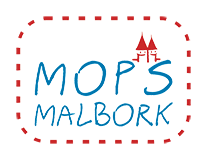 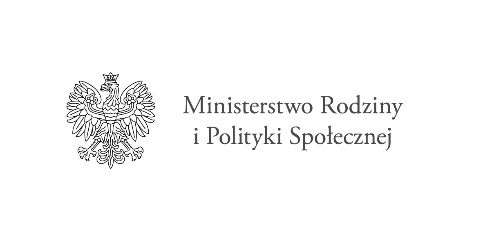 ……………………………………………………………………                                          
         Imię i Nazwisko uczestnika Programu………………………………………………………………….                                                                                               
                    Adres zamieszkania……………………………………………………………………                                                                                                
            (Imię i Nazwisko opiekuna prawnego)OŚWIADCZENIE            dotyczące wskazania asystenta osobistego w ramach Programu „Asystent osobisty osoby niepełnosprawnej” – edycja 2022   Oświadczam, że:☐ na asystenta wybieram……………………………………………………………………..……………………………(Imię i Nazwisko Asystenta)Ponadto oświadczam, że wskazany przeze mnie asystent osobisty osoby niepełnosprawnej nie jest członkiem mojej rodziny (zgodnie z pkt IV. Zakres podmiotowy i przedmiotowy Programu ppkt 5) oraz nie jest opiekunem prawnymOświadczam, że akceptuję osobę wskazaną przez siebie do pełnienia funkcji asystenta osobistego znam osobiście, posiada odpowiednią wiedzę i kwalifikacje oraz gwarantuje należyte wykonanie tej funkcji.☐ nie wskazuję asystenta.                                                                                                                        
                                                                           ……………………………………						podpis uczestnika Programu/opiekuna prawnego             Program „Asystent osobisty osoby niepełnosprawnej” - edycja 2022 jest finansowany  w całości  ze środków z Funduszu Solidarnościowego